5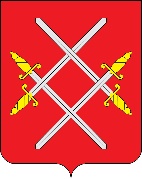 АДМИНИСТРАЦИЯ РУЗСКОГО ГОРОДСКОГО ОКРУГАМОАДМИНИСТРАЦИЯ РУЗСКОГО ГОРОДСКОГО ОКРУГАМОСКОВСКОЙ ОБЛАСТИПОСТАНОВЛЕНИЕ от _________________________ №___________ВСКОЙ ОБ УТВЕРЖДЕНИИ ПЕРЕЧНЯ ИНДИКАТОРОВ РИСКА НАРУШЕНИЯОБЯЗАТЕЛЬНЫХ ТРЕБОВАНИЙ ПРИ ОСУЩЕСТВЛЕНИИ МУНИЦИПАЛЬНОГОКОНТРОЛЯ В СФЕРЕ БЛАГОУСТРОЙСТВА НА ТЕРРИТОРИИМОСКОВСКОЙ ОБЛАСТИВ соответствии с Федеральным законом от 31.07.2020 N 248-ФЗ "О государственном контроле (надзоре) и муниципальном контроле в Российской Федерации" Правительство Московской области постановляет:1. Утвердить прилагаемый Перечень индикаторов риска нарушения обязательных требований при осуществлении муниципального контроля в сфере благоустройства на территории Рузского городского округа Московской области.2.  Разместить настоящее постановление на официальном сайте Рузского городского округа в сети «Интернет»3. Настоящее постановление вступает в силу на следующий день после его официального опубликования.4. Контроль за исполнением настоящего постановления возложить на                                     И.о. Заместителя Главы Администрации Рузского городского округа Кобелева Сергея Васильевича.Глава городского округа                                                                                  Н.Н. ПархоменкоПроект представил:Заведующий отделом административного контроля Муниципального бюджетного учреждения Рузского городского округа «Центр по обеспечению деятельности органов местного самоуправления Рузского городского округа»                                                  А.Н. Омельченко«___» _________2022 г.Проект согласовали:Первый заместитель Главы АдминистрацииРузского городского округа                                                                       			В.Ю. Пархоменко«___» _________2022 г.   Заместитель Главы АдминистрацииРузского городского округа                                                                       			С.А. Стаканов  «___» _________2022 г.И. о. Заместителя Главы АдминистрацииРузского городского округа                                                                       			С. В. Кобелев  «___» _________2022 г.Начальник правового управления Администрации Рузского городского округа                                                       Ю.Ю. Доренкова «_   »_________2022 г.исполнитель:Старший инспектор отдела благоустройства управления дорожной деятельности и благоустройства Администрации Рузского городского округа	  			К.А. Котов«___» _________2022 г.Утвержденпостановлением _______________Московской областиот _________г. N _______ПЕРЕЧЕНЬИНДИКАТОРОВ РИСКА НАРУШЕНИЯ ОБЯЗАТЕЛЬНЫХ ТРЕБОВАНИЙПРИ ОСУЩЕСТВЛЕНИИ МУНИЦИПАЛЬНОГО КОНТРОЛЯ В СФЕРЕБЛАГОУСТРОЙСТВА НА ТЕРРИТОРИИ МОСКОВСКОЙ ОБЛАСТИПри осуществлении муниципального контроля в сфере благоустройства на территории Рузского городского округа Московской области устанавливаются следующие индикаторы риска нарушения обязательных требований:выявление посредством единой системы назначения заданий на базе мобильной диспетчерской платформы "Проверки Подмосковья" сведений о недостоверности результатов выполнения заданий по содержанию детских, игровых, спортивных (физкультурно-оздоровительных) площадок;превышение на 50 процентов и более от среднего количества обращений граждан за неделю по отношению к аналогичному периоду прошлой недели по вопросам чистоты, порядка и благоустройства на территории муниципального образования Московской области, содержащихся в государственной информационной системе Московской области "Единый центр управления регионом";отсутствие в базе мобильной диспетчерской платформы "Проверки Подмосковья" сведений об окончании земляных работ по истечении срока действия разрешения на их проведение (ордера).